Resoluciones #134 - #137Resoluciones #134 - #137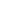 